Прайс Лист Мега ТМ и Студии “Арасса-Мега» в ТуркменистанеПрайс-лист на изготовление Веб-проектов Для существующих Веб-проектов:1. Контекстная реклама в поисковиках или Соц. Сетях - от 1100 манат разово и, если потребуется наше участие, по 770 манат в месяц.2. Раскрутка и продвижение в поисковиках и Соц. Сетях - от 1100 манат разово и, если потребуется, по 770 манат в месяц. 3. Техническое обслуживание, мониторинг и удаленные работы над сайтами - 770 манат в МЕСЯЦ! 4. Одноразовый вызов Вебмастера (только по Ашхабаду!) - 120 манат.         Делаем многоязычные (мульти язычные) сайты. 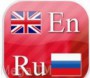 Если перевод текстов Ваш, то за каждый язык добавляется по 40% от стоимости заказываемого веб проекта.Наш Центр переводов может взять на себя полный перевод всех предоставленных текстов - в этом случае, создание сайтов на нескольких языках подсчитать очень просто - за каждый добавляемый язык добавляется по 80% от стоимости заказанного вида сайтаПримечание.Наш прайс-лист на услуги по созданию сайтов-визиток и бизнес-сайтов в Туркменистане может быть пересмотрен при личном знакомстве с заказчиком.При составлении прейскуранта мы используем опыт проведенных маркетинговых мероприятий на Интернет-рынке Туркменистана и опросы пользователей (заказчиков).Если у Вас разносторонний бизнес, то рекомендуем заказать бизнес-сайт или несколько сайтов-визиток.Если вы представляете производственное предприятие, то лучше заказать Интернет-каталог в виде Веб-магазина.Если затрудняетесь в выборе, свяжитесь с нами через страницу контактов на сайте http://arassamega.ru или очень удобно подать быструю заявку вот с этого сайта http://megatm.ru Очень много полезной информации на проектеhttp://mega.ru.com Телефоны для справок в Ашхабаде680945, 136684Для звонков из любого региона Туркменистана8(68)370702, 8(67)600628Если Вы используете Лайн, то добавьте нас по ID glebtm.Наше портфолио есть на сайте http://glebtm.com Сайт-визитка (1 страница - 4 блока (САйТ-карточка или 4-5 страниц + регистрация в сообществе Предприниматели Туркменистана + К Вашему сайту визитке запустим новостную систему с отдельным доменом )ОТ 1060 до 1360 манат.Сайт компании (10 страниц + регистрация в сообществе Предприниматели Туркменистана)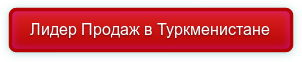 ОТ 1660 манат.Интернет-магазин (10 страниц + установка до 100 товарных позиций (входит в стоимость, в дальнейшем сами сможете добавлять нужное количество + регистрация в сообществе Предприниматели Туркменистана)ОТ 1960 манат.Корпоративный сайт с блогом (10 страниц установим сразу, с возможностью до 450 + Новостной блог + регистрация в сообществе Предприниматели Туркменистана)ОТ 1860 манат.